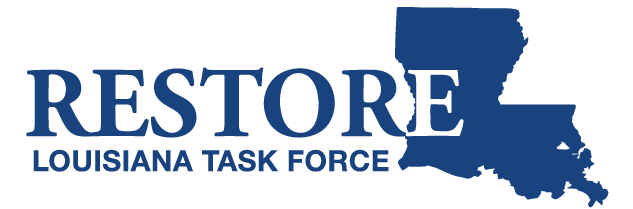 NOTICE OF PUBLIC MEETINGRestore Louisiana Task Force The meeting of the Restore Louisiana Task Force has been scheduled for:Tuesday, September 25, 20189:30 amMonroe Public Safety Center Auditorium1810 Martin Luther King Jr. BoulevardMonroe, LouisianaIf you need further information, please callLori Dupont (225) 342-1626